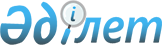 О внесении изменений в решение от 23 января 2012 года № 8 "О наименовании улиц села Иргиз, Иргизского сельского округа"Решение акима Иргизского сельского округа Иргизского района Актюбинской области от 21 сентября 2016 года № 121. Зарегистрировано Департаментом юстиции Актюбинской области 18 октября 2016 года № 5101      В соответствии с Конституционным Законом Республики Казахстан от 3 июля 2013 года "О внесении изменений и дополнений в Конституционный закон Республики Казахстан и в некоторые законодательные акты Республики Казахстан по вопросам исключения противоречий, пробелов, коллизий между нормами права различных законодательных актов и норм, способствующих совершению коррупционных правонарушений", со статьей 35 Закона Республики Казахстан от 23 января 2001 года "О местном государственном управлении и самоуправлении в Республике Казахстан", подпунктом 4) статьи 14 Закона Республики Казахстан от 8 декабря 1993 года "Об административно-территориальном устройстве Республики Казахстан", аким Иргизского сельского округа РЕШИЛ:

      1. Внести в решение акима Иргизского сельского округа от 23 января 2012 года № 8 "О наименовании улице села Иргиз, Иргизского сельского округа" (зарегистрированное в реестре государственной регистрации нормативных правовых актов за № 3-5-154, опубликованное 28 февраля 2012 года в районной газете "Ырғыз") следующие изменения:

      в реквизитах, заголовке и по всему тексту указанного решения на государственном языке слова "селолық", "селосының" заменить словами "ауылдық", "ауылының".

      2. Настоящее решение вводится в действие по истечении десяти календарных дней после дня его первого официального опубликования.


					© 2012. РГП на ПХВ «Институт законодательства и правовой информации Республики Казахстан» Министерства юстиции Республики Казахстан
				
      Аким Иргизского сельского округа 

А. САРИН
